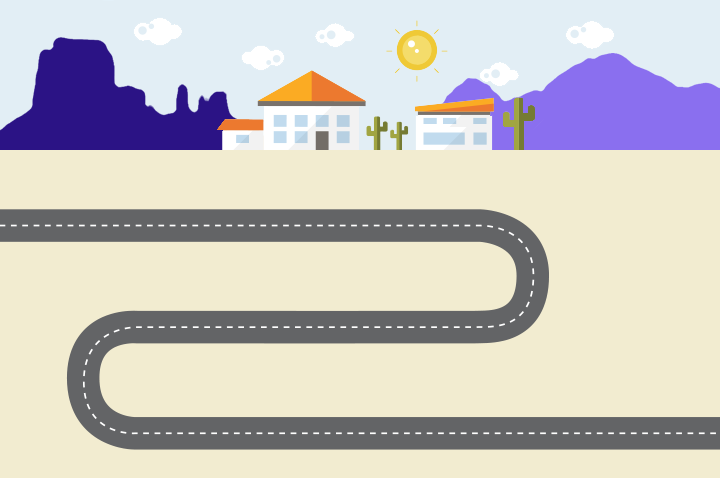 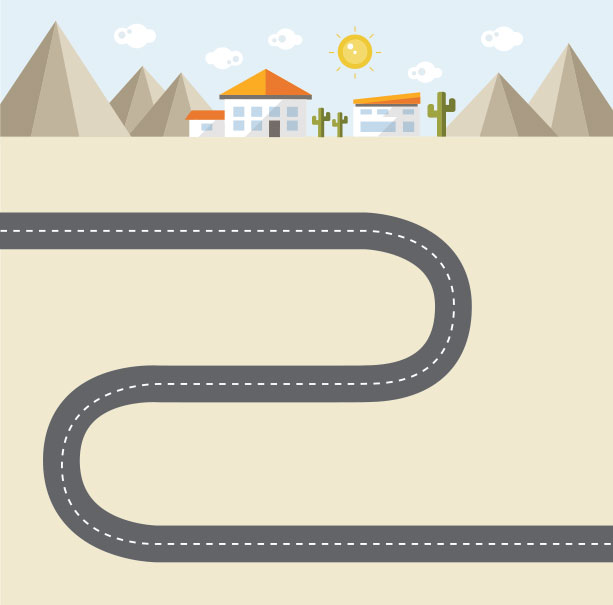 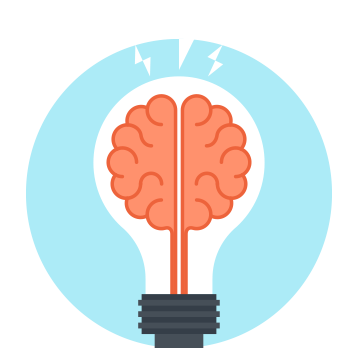 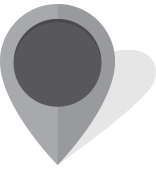 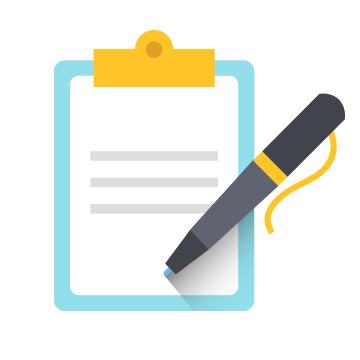 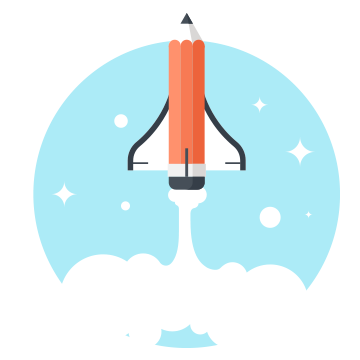 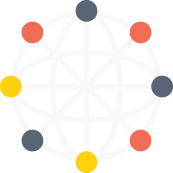 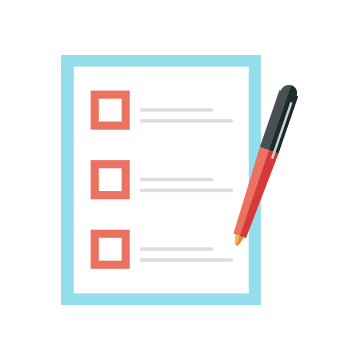 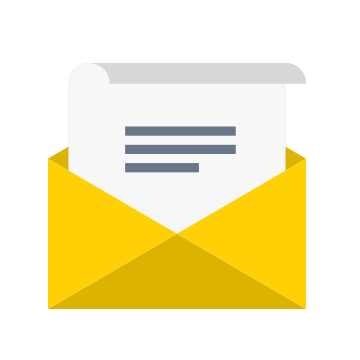 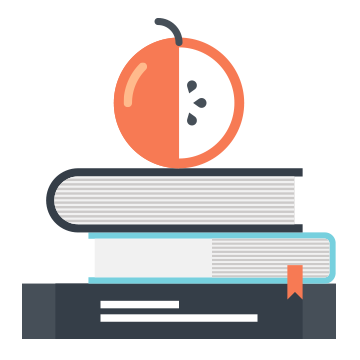 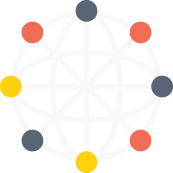 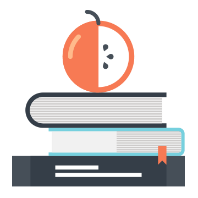 
HAWP 101 TRAINING: 
Visit healthazworksites.org to sign up to attend the Health Arizona Worksite Program Training. Training date: 					Location:  				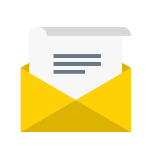 
LETTER OF SUPPORT: 
Obtain a letter of support from organization’s leadership to announce the wellness program and demonstrate commitment Who will write your letter?: 								
IDENTIFY WELLNESS CHAMPION	/TEAMIdeas:					 Possible members: 				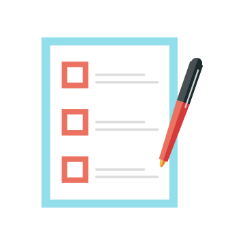 
ASSESSMENTStart the scorecard online: bit.ly/cdcscorecardWho will complete the CDC Worksite Health Scorecard?: 				       	What other assessments?For silver, choose 1   Employee interest data      Biometric screening	 Organization culture surveyFor gold, choose 2     Health risk appraisal	     Management survey	 Other 			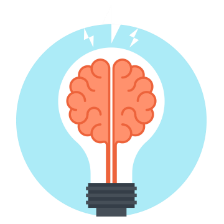 
WORKSITE HEALTH IMPROVEMENT PLAN:Use the plan builder to start today: bit.ly/hawpplanbuilder                                                                            Possible areas of interest (check all that apply)For copper: 1 goal & strategies		     Nutrition		  Physical Activity	 For silver:    2 goals & strategies	                   Tobacco		  Stress Mgmt./ DepressionFor gold:     3 goals & strategies		     High Blood Pressure    High Cholesterol					     Diabetes		  Heart Attack/ Stroke 					     Weight Mgmt.  	  Lactation Support				  	     Safety/ Injury Prev.	  Vaccine Prev. Diseases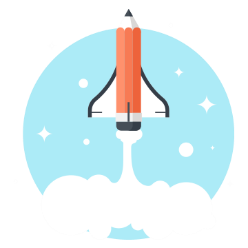 
POLICY & CHANGE IMPLEMENTATION 	   Possible areas of improvement (check all that apply)For silver: Minimum 1 policy/ 		    Organizational support  environmental strategy 		    Nutrition		  Physical Activity	  per category			    Tobacco		  Stress Mgmt./ Depression    High Blood Pressure     High CholesterolFor gold: Minimum 2 supportive policy/  	    Diabetes		  Heart Attack/ Stroke 	 environmental strategy 		    Weight Mgmt.  	  Lactation Support               per category			    Safety/ Injury Prev.	  Vaccine Prev. Diseases
HAWP AWARD APPLICATION: 
You’re so close! Apply for the HAWP Award! Start the application online: bit.ly/hawpapplication Who will complete the CDC Worksite Health Scorecard?: 				       	